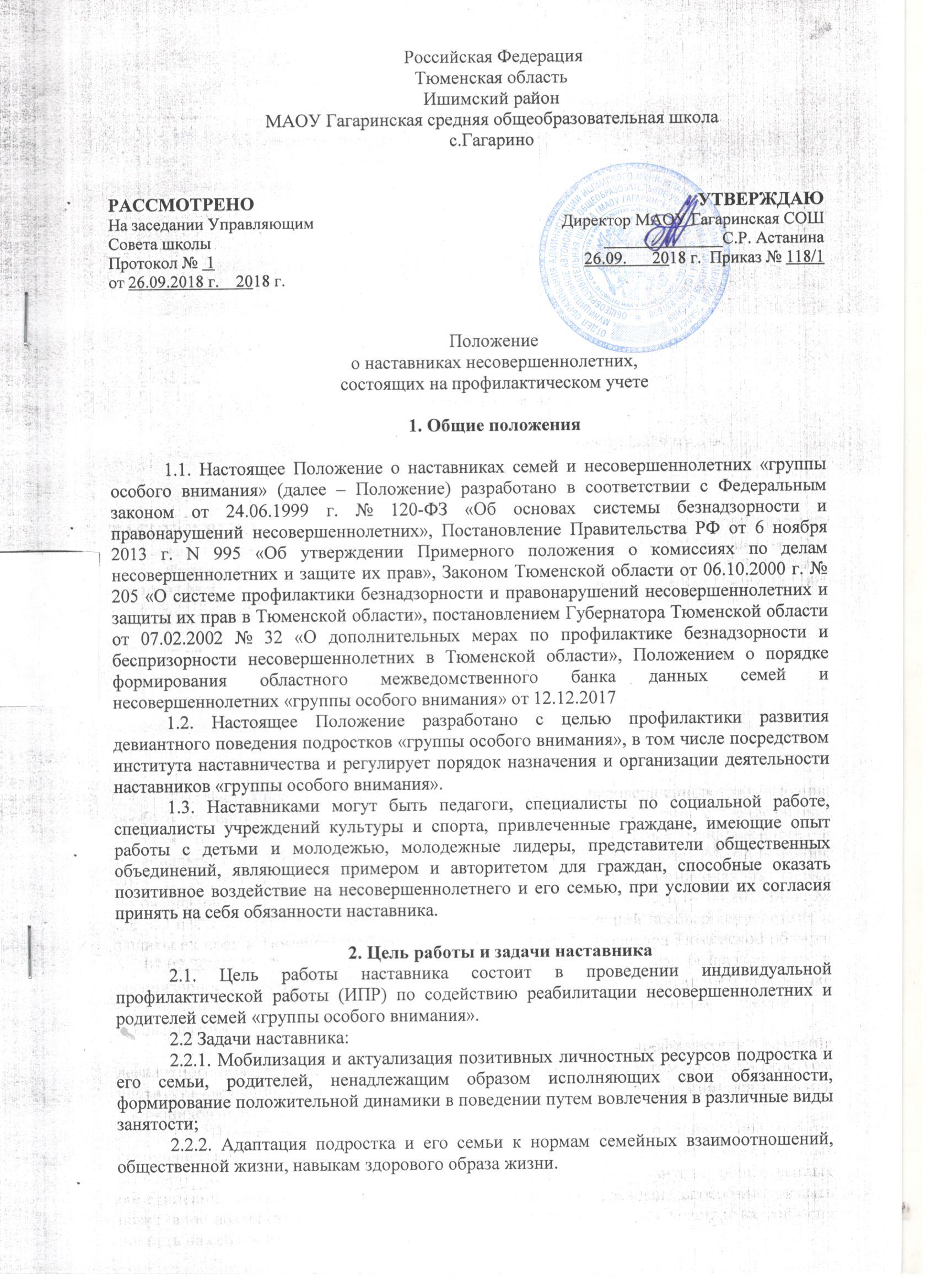 2.2.3. Своевременное выявление несовершеннолетних, находящихся в зоне риска развития девиантного поведения и трудной жизненной ситуации;2.2.4. Привлечение ресурса общественных формирований и их представителей к работе в качестве наставников;2.2.5. Организация индивидуального сопровождения несовершеннолетних, склонных к совершению правонарушений, преступлений, а также подростков, находящихся в зоне риска развития девиантного поведения.3. Целевая группа3.1. Подростки «группы особого внимания», склонные к совершению правонарушений, преступлений:-вернувшиеся из мест лишения свободы;-совершившие правонарушения или антиобщественные деяния;-совершившие преступления до достижения возраста уголовной ответственности;-привлекаемые в качестве обвиняемых в совершении преступления;- осужденные с условно-испытательным сроком;-осужденные к обязательным работам;-осужденные к исправительным работам;-осужденные к иным мерам, не связанным с лишением свободы;-обвиняемые в совершении преступления.3.2. Семьи, в которых родители, ненадлежащим образом исполняют обязанности по воспитанию, содержанию и обучению своих несовершеннолетних детей.3.3 Многодетные, неполные семьи, признанные нуждающимися в социальном обслуживании и социальном сопровождении в связи с выявлением обстоятельств, ухудшающих или способных ухудшить условия их жизнедеятельности.4. Порядок назначения и организация деятельности наставника4.1. Основанием для назначения наставника является решение ведомства системы профилактики о постановке несовершеннолетнего на учет в Областной банк данных семей и несовершеннолетних «группы особого внимания».4.2. Наставник подбирается следующим образом:- за несовершеннолетним, совершившим преступление и являющимся учащимся общеобразовательного учреждения, закрепляется наставник из числа специалистов образования и общественности;- за несовершеннолетним, являющимся учащимся общеобразовательного учреждения, состоящим на учете с категориями «находящийся в обстановке, не отвечающей требованиям воспитания», «признание семьи, нуждающейся в социальном обслуживании и социальном сопровождении в связи с выявлением обстоятельств, ухудшающих или способных ухудшить условия её жизнедеятельности», закрепляется наставник из числа специалистов образования и социального обслуживания.4.3. В случае назначения наставника органами образования и социальной защиты, закрепление осуществляется приказом руководителя или учреждения, в случае назначения наставника другими ведомствами системы профилактики - путём заключения соглашения о взаимодействии.4.4. Наставник организует свою деятельность согласно разработанного плана индивидуальной профилактической работы с несовершеннолетним, направленного на реализацию утвержденной индивидуальной программы реабилитации.Назначение наставника производится при обоюдном согласии сторон, с указанием сроков наставничества.5. Права и обязанности наставника5.1. Наставник несовершеннолетнего «группы особого внимания» имеет право:- посещать несовершеннолетнего по месту жительства, учебы или работы, осуществлять с несовершеннолетним, членами его семьи мероприятия профилактической направленности;- обращать внимание родителей на ненадлежащее выполнение ими родительских обязанностей, разъяснять ответственность за воспитание и поведение несовершеннолетнего;- вносить предложения в администрации по месту учебы, работы или жительства несовершеннолетнего, по созданию наиболее благоприятных условий для его учебы или работы;- ходатайствовать перед органами или учреждениями системы профилактики об оказании необходимой помощи несовершеннолетнему, его семье;- запрашивать информацию необходимую для осуществления его деятельности в органах и учреждениях системы профилактики;- принимать участие в разработке плана индивидуальной профилактической работы с несовершеннолетним, семьей;- принимать участие в заседаниях комиссии по делам несовершеннолетних и защите их прав, оперативного штаба, на которых рассматриваются вопросы, касающиеся несовершеннолетнего;- ходатайствовать об изменении мероприятий ИПР;- ходатайствовать о снятии несовершеннолетнего с учета Областного банка данных семей и несовершеннолетних «группы особого внимания».5.2. Наставник несовершеннолетнего «группы особого внимания» обязан:- в пределах своих полномочий оказывать родителям или лицам, их заменяющим, помощь в воспитании несовершеннолетнего;- принимать меры для получения несовершеннолетним образования, контролировать его успеваемость, поведение в семье, общественных местах; вовлекать в работу спортивных секций, клубов и кружков;- содействовать организации отдыха, оздоровления занятости несовершеннолетнего в летнее время и в период каникул;- привлекать специалистов системы профилактики к решению проблем несовершеннолетнего, его семьи, оказанию им необходимой помощи;- в случае отсутствия положительных результатов в работе с несовершеннолетним информировать об этом комиссию по делам несовершеннолетних и защите их прав;- ежемесячно, в срок до 1 числа текущего месяца, представлять информацию о проделанной работе (по установленной форме). 6. Оценка деятельности наставника6.1. Показателями оценки эффективности работы наставника являются:-положительная динамика успеваемости и посещаемости учащегося несовершеннолетнего;- трудоустройство или поступление в образовательное учреждение (на курсы профобучения) несовершеннолетнего, не имеющего определенных занятий;- стабильная занятость несовершеннолетнего досуговой деятельностью;- отсутствие правонарушений и преступлений, конфликтных ситуаций, нарушений общественного порядка несовершеннолетним и\или изменение образа жизни семьи;- участие несовершеннолетнего в общественно-полезных делах;- организация отдыха, оздоровления и занятости несовершеннолетнего в летнее время;- установление несовершеннолетним новых социально-полезных контактов;- отсутствие фактов ненадлежащего исполнения обязанностей по воспитанию, обучению, содержанию несовершеннолетних детей со стороны родителей;- положительная стабилизация внутрисемейных отношений;- объем реализации мероприятий плана индивидуальной профилактической работы.6.2. Для дальнейшего стимулирования работы наставника проводится оценка эффективности работы наставника один раз в шесть месяцев.7. Стимулирование работы наставника7.1. За успешное и качественное исполнение наставником своих обязанностей в целях стимулирования работы наставника могут использоваться следующие меры:- награждение Благодарственным письмом;- награждение ведомственным Благодарственным письмом и грамотой.                                    8. Прекращение деятельности наставника8.1. Деятельность наставника может быть прекращена в случаях:- снятия несовершеннолетнего, семьи с учета Областного банка данных семей и несовершеннолетних «группы особого внимания»;- достижения несовершеннолетним 18-летнего возраста;- решения Совет профилактики о замене наставника по каким-либо причинам.